FACULDADE PATOS DE MINASCURSO DE BACHARELADO EM CIÊNICAS CONTÁBEIS  GUSTAVO UDÁLIO FERREIRA SAMPAIO RESENHA CRITICA DO LIVRO – O SEGREDO DE LUISA: uma análise sob o ponto de vista de um estudante de ciências contábeisPATOS DE MINAS2021FACULDADE PATOS DE MINASCURSO DE BACHARELADO EM CIÊNICAS CONTÁBEIS  GUSTAVO UDÁLIO FERREIRA SAMPAIO RESENHA CRITICA DO LIVRO – O SEGREDO DE LUISA: uma análise sob o ponto de vista de um estudante de ciências contábeisResenha apresentada à Faculdade Patos de Minas como requisito para conclusão do Curso de Graduação em Ciênicas Contábeis para finalidade de obtenção do título de Bacharel. Orientador: Prof. Dr. Saulo Gonçalves Pereira PATOS DE MINAS2021 GUSTAVO UDÁLIO FERREIRA SAMPAIO  RESENHA CRITICA DO LIVRO – O SEGREDO DE LUISA: uma análise sob o ponto de vista de um estudante de ciências contábeisTrabalho de Conclusão de Curso aprovado em 30 de novembro de 2021, pela comissão examinadora constituída pelos professores: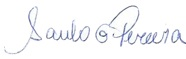 Orientador: 	_______________________________________Prof.º.  Dr. Saulo Gonçalves Pereira Faculdade Patos de MinasExaminador: 	_______________________________________Profa. Ma. Neise Maria Versosa Faculdade Patos de MinasExaminador: 	_______________________________________Prof. Esp. André A. Locateli Faculdade Patos de MinasNão se preocupe quando não for reconhecido,Mas se esforce para ser digno de reconhecimento.(Abraham Lincoln)RESENHA CRITICA DO LIVRO – O SEGREDO DE LUISA: uma análise sob o ponto de vista de um estudante de ciências contábeisCHAGAS, Fernando Celso Dolabela. O segredo de Luísa, Livraria Editora Cultura, São Paulo, 1999.Por: Gustavo Událio Ferreira Sampaio Orientador: Prof. Dr. Saulo Gonçalves Pereira1 CREDENCIAIS DE AUTORIA Fernando Dolabela Possui graduação em Direito pela Universidade Federal de Minas Gerais(1971), graduação em Administração de Empresas pela Universidade Federal de Minas Gerais(1971), especialização em Pós Graduação Em Administração de Empresas pelo Fundação Getúlio Vargas - SP(1976) e mestrado em Administração pela Universidade Federal de Minas Gerais(1990). Atualmente é Consultor Autônomo. Tem experiência na área de Administração, com ênfase em Administração de Empresas. Fernando é mineiro e pai de três filhos, é também consultor do CNPq, empresário e diretor da FUMSOFT. Ainda é autor do livro “OFICINA DO EMPREENDEDOR” entre outras tantas obras escritas e publicadas nos mais importantes congressos da área. É criador do software de plano de negócios “MAKEMONEY”. 2 APRESENTAÇÃO DA OBRAA obra em questão surgiu a partir do desejo de compartilhar um material compilado sobre uma das obras mais importantes sobre o tema empreendedorismo, sendo esta, portanto, minha motivação e justificativa científica em realizar a resenha desta obra que inspira, ensina e fascina. Com a obra O Segredo De Luísa, Dolabela teve como objetivo colaborar para a insuficiente bibliografia sobre o empreendedorismo da época de seu lançamento e, também difundir a ideia de empreender é possível, orientando de forma lúdica pessoas que buscam abrir seu próprio negócio.  Este livro é dividido em cinco seções e apresenta muitos itens de motivação e a definição do perfil empreendedor de Luísa, uma jovem irrequieta e sonhadora, até a consolidação do seu empreendimento. Sendo assim, o trabalho de conclusão de curso aqui apresentado cuidou-se de fazer uma resenha dos capítulos desta obra. Dessa maneira, foi realizada a leitura pormenorizada do livro, posteriormente foi feito o fichamento da obra e a resenha das principais ideias tratadas na obra. Na apreciação da obra apresentam-se as considerações desta autoria sobre a obra, bem como da importância do tema. O segredo de Luísa foi [...] além de uma ideia, uma paixão: tornou-se uma referência bibliográfica brasileira sobre empreendedorismo. Ao lado do reconhecimento do setor industrial, conjuntamente com o setor da academia, constituiu-se em veículo e catalisador da cultura empreendedora. Mais do que isso, Luísa é o maior best-seller em empreendedorismo no Brasil (DOLABELA, 1999, p. 22).  03. RESNHA DA OBRA 3.1 A MOTIVAÇÃO E O PERFIL DO EMPREENDEDORNesta parte do livro do autor inicia a estória, descrevendo Luísa, a personagem fictícia e o ambiente em que ela foi criada, numa cidade do interior de Minas Gerais e no prefácio do livro ele comenta que a cidade de  Ponte Nova (MG), é retratada com semelhanças, porém são de mera coincidência. Nesse capítulo Dolabela (1999) apresenta o perfil de Luísa: uma mulher jovem de 20 anos, e mostra nela características natas de empreendedora. Luísa tem o sonho de ter sua própria empresa, assim como sua tia a quem ela tem profunda admiração, pois ela tem liberdade financeira.Porém, ela é estudante de Odontologia mas, pensa na ideia de fabricar goiabada em escala industrial. Tia Fernanda, proprietária da loja Sereia Azul, é o principal ponto de encontro e discussões dos mais variados assuntos, Luísa amava a tia. Dolabela (1999) descreve Luísa como uma jovem em conflito com suas escolhas e com dúvidas em relação aos seus sonhos e ambições e uma profundo conflito e medo de desapontar seus pais, que lhe projetavam um futuro profissional e amoroso com o noivo Delcídio que implicava de Luísa estudar. O capítulo concentra-se principalmente na cumplicidade entre Luísa e tia Fernanda, onde a ela tem apoio para seguir seu sonho. O autor apresenta  características do empreendedorismo demonstrando, assim, o talento natural de Luísa como empreendedora, Luísa é muito esperta. Essas apresentações estão presentes em todo livro, trazendo, assim a parte conceitual do livro sobre o empreendedorismo. 3.2 A VALIDAÇÃO DE UMA IDEIANeste capítulo a estudante Luísa resolve visitar Belo Horizonte no mês de dezembro, o seu dialogo era tratar de dúvidas relacionadas como os seus pais sobre o seu diploma do curso de Odontologia. Naquela época Luísa não entendia sobre o empreendedorismo de sua empresa e também sobre vendas. No contato com a sua tia Fernanda, Luísa se posicionou sem aprofundamento do seu perfil empreendedor, mas sua conversa com ela não obteve êxito. Luísa portanto foi convidada a falar com o professor Pedro do curso de computação. Por ensinar a disciplina de Empreendedorismo, Luísa se demonstrou espantada por não saber das consequências que ouviu do seu professor pois, na realidade não obteve nenhuma informação detalhada de sua fábrica de goiabada. Diante de muitas questões relacionadas com a disciplina Empreendedorismo, Luísa indignada com as perguntas do professor Pedro, Luísa sem tanto conhecimento e também de muitos paradigmas de sua vida, os seus sentimentos foi marcado por esses sonhos mais nunca no pensamento.O Professor Pedro soube que a importância de suas perguntas é transmitir aos alunos que o conhecimento tem um papel importante nos detalhes que permite enxergar que a atividade de empreender não são finitas em termos de criar e aprender com seus próprios erros.Luísa ao ser questionada sobre seus próprios conhecimentos, apenas lembrava de uma embalagem de goiabada em que a empresa Doces Minas Gerais foi apresentada pelo professor Pedro na aula seguinte. O seu professor disse que seus conhecimentos não eram suficientes para abrir uma empresa. Luísa ao se questionar que uma excelente goiabada sendo o melhor produto do mercado principalmente para o começo do seu negócio. O professor esclareceu que “Ter o melhor produto não basta”. Ao propor um exemplo de ratoeira ele descreveu que o foco de agregar valor ao cliente deve ser o negócio não a ideia ou produto.É importante notar que os termos Empreendedor e Empresário não são semelhantes entre si, pois muitas vezes na sociedade empresária eles se reúnem em um só indivíduo. As suas definições esta relacionadas a criação de empresas e inovações de negócios. A empresa de Luísa “Goiabadas Maria Amália LTDA”, nos mostra a ideia de que uma ideia só vencerá os concorrentes através da Inovações de negócios pois o cliente estará satisfeito com um novo produto pela dedicação e planos empreendedor.3.3 O EMPREENDEDOR BUSCA AJUDANo terceiro capitulo Luísa volta à Belo Horizonte e novamente fala com Pedro e ele a orienta a ter um padrinho, ou seja, alguém que a ajude de preferência um empresário. E a pessoa escolhida por ela para foi o empresário André Ferreira Oliveira, proprietário  de uma fábrica de biscoitos, a Biscoitos Santa Luzia. Porém, André parecia não estava, inicialmente, muito disposto a ajuda-la, mas Luísa chamou a atenção dele com novas propostas e ele pareceu se animar com a jovialidade dela e com suas ideias. Dolabela neste capitulo mostrou que empreender não é um ato solitário.  Entusiasmada, Luísa decide contar para Eduardo, um grande amigo que é consultor em administrativo, e lhe mostra o delineamento de seu projeto, o amigo de início mostrou-se conservador, mas ela acabou convencendo-lhe. 3.4 O PLANO DE NEGÓCIOSO quarto capítulo apresenta a organização de Luísa onde ela prepara um cronograma que planeja a ações que deverão ser tomadas no futuro, demostrando assim, que empreender é planejar, ore danar, organizar, gerir. Essa parte do livro também é caracterizada pela constante apresentação de quadros indicadores, que permitem a nós acompanharmos todas as atividades desenvolvidas por Luísa em seu empenho para conseguir abrir a empresa Goiabadas Maria Amália LTDA. Com a obra O Segredo De Luísa, Dolabela teve como objetivo colaborar para a insuficiente bibliografia sobre o empreendedorismo da época de seu lançamento e, também difundir a ideia de empreender é possível, orientando de forma lúdica pessoas que buscam abrir seu próprio negócio.  Este livro é dividido em cinco seções e apresenta muitos itens de motivação e a definição do perfil empreendedor de Luísa, uma jovem irrequieta e sonhadora, até a consolidação do seu empreendimento. Sendo assim, o trabalho de conclusão de curso aqui apresentado cuidou-se de fazer uma resenha dos capítulos desta obra. Dessa maneira, foi realizada a leitura pormenorizada do livro, posteriormente foi feito o fichamento da obra e a resenha das principais ideias tratadas na obra. Na apreciação da obra apresentam-se as considerações desta autoria sobre a obra, bem como da importância do tema. começou a investiga-la e mesmo decepcionando-a descobriu que o “Segredo de Luísa” era que a jovem era voluntária e realizava trabalhos numa instituição chamada “Caminhos da criança”, que se dedicava a cuidar de crianças abandonadas em BH.3.5 A BUSCA DE RECURSOS PARA IMPLEMENTAÇÃO DA EMPRESANeste capítulo a estudante Luísa resolve visitar Belo Horizonte no mês de dezembro, o seu dialogo era tratar de dúvidas relacionadas como os seus pais sobre o seu diploma do curso de Odontologia. Naquela época Luísa não entendia sobre o empreendedorismo de sua empresa e também sobre vendas. No contato com a sua tia Fernanda, Luísa se posicionou sem aprofundamento do seu perfil empreendedor, mas sua conversa com ela não obteve êxito. Luísa portanto foi convidada a falar com o professor Pedro do curso de computação. Por ensinar a disciplina de Empreendedorismo, Luísa se demonstrou espantada por não saber das consequências que ouviu do seu professor pois, na realidade não obteve nenhuma informação detalhada de sua fábrica de goiabada. Diante de muitas questões relacionadas com a disciplina Empreendedorismo, Luísa indignada com as perguntas do professor Pedro, Luísa sem tanto conhecimento e também de muitos paradigmas de sua vida, os seus sentimentos foi marcado por esses sonhos mais nunca no pensamento.3.6 A CONSOLIDAÇÃONo terceiro capitulo Luísa volta à Belo Horizonte e novamente fala com Pedro e ele a orienta a ter um padrinho, ou seja, alguém que a ajude de preferência um empresário. E a pessoa escolhida por ela para foi o empresário André Ferreira Oliveira, proprietário  de uma fábrica de biscoitos, a Biscoitos Santa Luzia. Porém, André parecia não estava, inicialmente, muito disposto a ajuda-la, mas Luísa chamou a atenção dele com novas propostas e ele pareceu se animar com a jovialidade dela e com suas ideias. 04 APRECIAÇÃO DA OBRA “O segredo de Luísa” é um livro de linguagem simples, bom de ler, de fácil compreensão. Dolabela tem o cuidado de explicar os conceitos de empreendedorismo e os termos relacionados ao tema principal do livro o que demontra que todos podem lê-lo e ter entendimento, por isso ele é indicado, não somente para administradores, contadores, mas para todos. Dolabela enfatiza o empoderamento feminino o que é de grande valor, pois muitos exemplos na mídia são de homens, e ainda mostra uma parte afetiva da personagem trazendo para a história uma humanização. O texto não carece de informações, porém poderia ser mais curto em alguma partes. Por fim, este livro pode ser considerado um marco para literatura empresarial e serve de especial contribuição para estudantes e profissionais que pretendem empreender. 05 INDICAÇÃO DA OBRAO livro O segredo de Luísa serve de especial contribuição para estudantes e profissionais das áreas administrativas e público em geral, pois ajuda na compreensão sobre empreendedorismo, fazendo com que a teoria se torne mais palpável, ou seja, com mais proximidade à prática.                                FACULDADE PATOS DE MINAS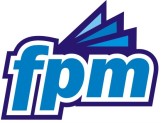 Regulamento do Trabalho de Conclusão de Curso para os Cursos de GraduaçãoDECLARAÇÃO DE AUTORIZAÇÃOAutorizo a reprodução e divulgação total ou parcial deste trabalho, por qualquer meio convencional ou eletrônico, para fins de estudo e pesquisa, desde que citada à fonte.Faculdade Patos de Minas – Patos de Minas, 03 de dezembro de 2021Nome do OrientandoProf. Dr. Saulo G. Pereira 